2023年部门预算目   录第一部分  部门概况 一、主要职能二、机构设置三、部门预算部门构成第二部分  部门预算表一、收支总表二、收入总表三、支出总表四、财政拨款收支总表五、一般公共预算支出表六、一般公共预算基本支出表七、一般公共预算“三公”经费支出表八、政府性基金预算支出表第三部分  部门预算情况说明第四部分  名词解释第一部分　部门概况一、主要职能承担辖区内水利设施及河道的管护工作；承担流域内乡镇节水灌溉、人畜饮水工作。二、机构设置湟源县南山渠管理所共有机构数1个，属二级单位，核定编制数为13个，实有编制人员10人，空编3个。三、部门预算部门构成纳入湟源县南山渠管理所部门2023年部门预算编制范围的二级预算单位包括：第二部分  部门预算表（注：此表为空表）第三部分  部门预算情况说明一、关于湟源县南山渠管理所2023年部门收支预算情况的总体说明按照综合预算的原则，湟源县南山渠管理所所有收入和支出均纳入部门预算管理。收入包括：一般公共预算拨款收入363.02万元；支出包括：社会保障和就业支出51.54万元，卫生健康支出31.42万元，农林水支出258.31万元，住房保障支出21.74万元。湟源县南山渠管理所2023年收支总预算363.02万元。二、关于湟源县南山渠管理所2023年部门收入预算情况说明湟源县南山渠管理所2023年收入预算363.02万元，其中：一般公共预算拨款收入363.02万元，占100.00%。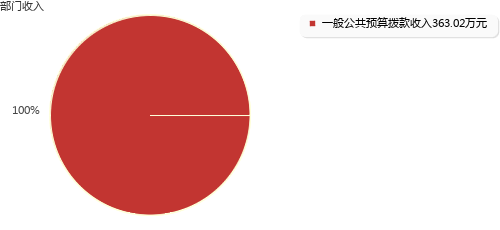 三、关于湟源县南山渠管理所2023年部门支出预算情况说明湟源县南山渠管理所2023年支出预算363.02万元，其中：基本支出298.02万元，占82.09%；项目支出65.00万元，占17.91%。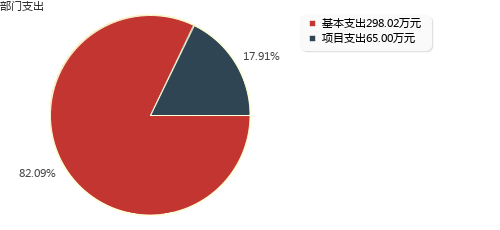 四、关于湟源县南山渠管理所2023年财政拨款收支预算情况的总体说明湟源县南山渠管理所2023年财政拨款收支总预算363.02万元，比上年增加47.91万元，主要是2023南山灌区维修管护经费较2022年增加10万元以及人员工资浮动。收入包括：一般公共预算拨款收入363.02万元，上年结转0.00万元；政府性基金预算拨款收入0.00万元，上年结转0.00万元。支出包括： 社会保障和就业支出51.54万元， 卫生健康支出31.42万元， 农林水支出258.31万元， 住房保障支出21.74万元。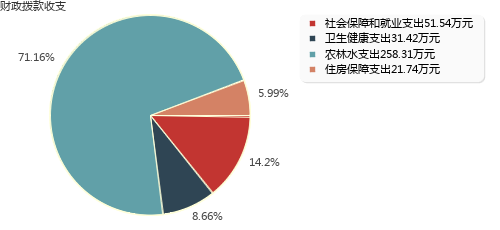 五、关于湟源县南山渠管理所2023年一般公共预算当年拨款情况说明（一）一般公共预算当年拨款规模变化情况。湟源县南山渠管理所2023年一般公共预算当年拨款363.02万元,比上年增加47.91万元，主要是2023南山灌区维修管护经费较2022年增加10万元以及人员工资浮动。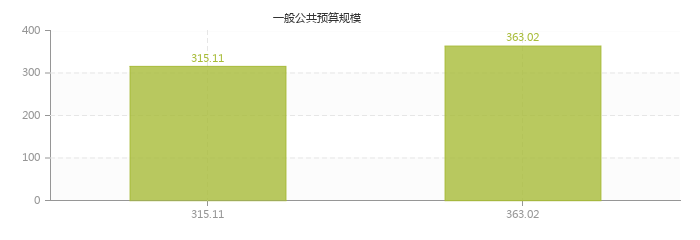 （二）一般公共预算当年拨款结构情况。社会保障和就业支出51.54万元，占14.20%；卫生健康支出31.42万元，占8.66%；农林水支出258.31万元，占71.16%；住房保障支出21.74万元，占5.99%。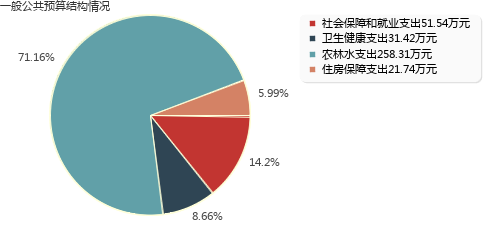 （三）一般公共预算当年拨款具体使用情况。1、社会保障和就业支出（类）行政事业单位养老支出（款）机关事业单位基本养老保险缴费支出（项）2023年预算数为23.46万元，比上年增加3.74万元，增长18.97%。主要原因是养老基数变动。2、社会保障和就业支出（类）行政事业单位养老支出（款）机关事业单位职业年金缴费支出（项）2023年预算数为11.73万元，比上年增加1.87万元，增长18.97%。主要是养老基数变动。3、社会保障和就业支出（类）行政事业单位养老支出（款）其他行政事业单位养老支出（项）2023年预算数为15.39万元，比上年减少0.56万元，下降3.51%。原因为新增退休一人，在职养老保险减少。4、社会保障和就业支出（类）其他社会保障和就业支出（款）其他社会保障和就业支出（项）2023年预算数为0.96万元，比上年减少0.08万元，下降7.69%。原因为新增退休一人，在职养老保险减少。5、卫生健康支出（类）行政事业单位医疗（款）事业单位医疗（项）2023年预算数为20.43万元，比上年增加3.12万元，增长18.02%。主要是基数变动及人员工资浮动。6、卫生健康支出（类）行政事业单位医疗（款）公务员医疗补助（项）2023年预算数为11.00万元，比上年减少0.90万元，下降7.56%。原因为新增退休一人，在职养老保险减少。7、农林水支出（类）水利（款）水利行业业务管理（项）2023年预算数为193.31万元，比上年增加1.89万元，增长0.99%。主要是人员工资浮动。8、农林水支出（类）水利（款）农村水利（项）2023年预算数为65.00万元，比上年增加35.00万元，增长116.67%。主要是2023年项目变动。9、住房保障支出（类）住房改革支出（款）住房公积金（项）2023年预算数为21.74万元，比上年增加3.85万元，增长21.52%。主要是人员工资浮动。六、关于湟源县南山渠管理所2023年一般公共预算基本支出情况说明湟源县南山渠管理所2023年一般公共预算基本支出298.02万元，其中：人员经费291.25万元，主要包括：基本工资58.70万元、津贴补贴51.90万元、绩效工资75.93万元、机关事业单位基本养老保险缴费23.46万元、职业年金缴费11.73万元、职工基本医疗保险缴费8.95万元、公务员医疗补助缴费11.00万元、其他社会保障缴费0.96万元、住房公积金21.74万元、退休费13.71万元、生活补助1.69万元、医疗费补助11.48万元；公用经费6.77万元，主要包括：办公费0.36万元、水费0.24万元、电费0.24万元、邮电费0.60万元、取暖费1.20万元、差旅费0.48万元、公务接待费0.24万元、工会经费2.75万元、其他商品和服务支出0.66万元。七、关于湟源县南山渠管理所2023年一般公共预算“三公”经费预算情况说明湟源县南山渠管理所2023年一般公共预算“三公”经费预算数为0.24万元，比上年减少0.02万元，其中：因公出国（境）费0.00万元，增加0.00万元；公务用车购置及运行费0.00万元，增加0.00万元；公务接待费0.24万元，减少0.02万元。2023年“三公”经费预算比上年减少主要是退休一人。八、关于湟源县南山渠管理所2023年政府性基金预算支出情况的说明湟源县南山渠管理所2023年没有使用政府性基金预算拨款安排的支出。九、其他重要事项的情况说明（一）机关运行经费安排情况。2023年湟源县南山渠管理所机关运行经费财政拨款预算6.77万元，比上年预算减少0.55万元，下降7.51%。主要是一人退休。（二）政府采购安排情况。2023年湟源县南山渠管理所各单位政府采购预算总额0万元，其中：政府采购货物预算0万元、政府采购工程预算0万元、政府采购服务预算0万元。（三）国有资产占有使用情况。截至2023年2月底，湟源县南山渠管理所所属各预算单位共有车辆0辆，其中，省级领导干部用车0辆、厅级领导干部用车0辆、一般公务用车0辆、一般执法执勤用车0辆、特种专业技术用车0辆、其他用车0辆。单价50万元以上通用设备0台（套），单价100万元以上专用设备0台（套）。（四）绩效目标设置情况。2023年湟源县南山渠管理所预算均实行绩效目标管理，涉及项目1个，预算金额65.00万元。第四部分  名词解释一、收入类财政拨款收入：指本级财政当年拨付的资金，包括一般公共预算拨款收入和政府性基金预算拨款收入。其中：一般公共预算拨款收入包括财政部门经费拨款、专项收入、行政事业性收费收入、罚没收入、国有资源（资产）有偿使用收入和其他收入。二、支出类（一）基本支出：指为保障机构正常运转、完成日常工作任务而发生的人员支出和公用支出。（二）项目支出：指在基本支出之外为完成特定行政任务和事业发展目标所发生的支出。（三）一般公共预算“三公”经费支出：指一般公共预算安排的因公出国（境）费、公务用车购置及运行费和公务接待费支出。其中，因公出国（境）费是指部门工作人员因公务出国（境）的往返机票费、住宿费、伙食费、培训费等支出；公务用车购置及运行费是指部门购置公务用车支出及公务用车使用过程中发生的租用费、燃料费、过路过桥费、保险费等支出；公务接待费支出是指部门按规定开支的各类公务接待（含外宾接待）支出。（四）机关运行经费：为保障行政部门（含参照公务员法管理的事业部门）运行用于购买货物和服务的各项资金，包括办公及印刷费、邮电费、差旅费、会议费、福利费、日常维修费、专用材料及一般设备购置费、办公用房水电费、办公用房取暖费、办公用房物业管理费、公务用车运行维护费以及其他费用。三、支出科目类（一）社会保障和就业支出（类）行政事业单位养老支出（款）机关事业单位基本养老保险缴费支出（项）：反映机关事业单位实施养老保险制度由单位缴纳的基本养老保险费支出。（二）社会保障和就业支出（类）行政事业单位养老支出（款）机关事业单位职业年金缴费支出（项）：反映机关事业单位实施养老保险制度由单位实际缴纳的职业年金支出。（三）社会保障和就业支出（类）行政事业单位养老支出（款）其他行政事业单位养老支出（项）：反映除上述项目以外其他用于行政事业单位养老方面的支出。（四）社会保障和就业支出（类）其他社会保障和就业支出（款）其他社会保障和就业支出（项）：反映除上述项目以外其他用于社会保障和就业方面的支出。（五）卫生健康支出（类）行政事业单位医疗（款）事业单位医疗（项）：反映财政部门安排的事业单位基本医疗保险缴费经费，未参加医疗保险的事业单位的公费医疗经费，按国家规定享受离休人员待遇的医疗经费。（六）卫生健康支出（类）行政事业单位医疗（款）公务员医疗补助（项）：反映财政部门安排的公务员医疗补助经费。（七）农林水支出（类）水利（款）水利行业业务管理（项）：反映用于水利行业业务管理方面的支出。有关业务包括制定政策、法规及行业标准、规程规范、进行水利宣传、审计监督检查、精神文明建设以及农田水利管理、水利重大活动、水利工程质量监督、水利资金监督管理、水利国有资产监管、行政许可及监督管理等。（八）农林水支出（类）水利（款）农村水利（项）：反映国家对中型灌区节水配套改造、牧区水利建设、小型水源建设、农村河塘整治以及排灌站、小水电站补助等。（九）住房保障支出（类）住房改革支出（款）住房公积金（项）：反映行政事业单位按人力资源和社会保障部、财政部规定的基本工资和津贴补贴以及规定比例为职工缴纳的住房公积金。四、部门专业类名词无。湟源县南山渠管理所序号部门名称1无部门公开表1部门公开表1部门公开表1部门公开表1收支总表收支总表收支总表收支总表单位：万元单位：万元单位：万元单位：万元收     入收     入支     出支     出项     目预算数项目（按功能分类）预算数一、一般公共预算拨款收入363.02一、一般公共服务支出二、政府性基金预算拨款收入二、外交支出三、国有资本经营预算拨款收入三、国防支出四、财政专户管理资金收入四、公共安全支出五、事业收入五、教育支出六、上级补助收入六、科学技术支出七、附属单位上缴收入七、文化旅游体育与传媒支出八、事业单位经营收入八、社会保障和就业支出51.54九、其他收入九、社会保险基金支出十、卫生健康支出31.42十一、节能环保支出十二、城乡社区支出十三、农林水支出258.31十四、交通运输支出十五、资源勘探工业信息等支出十六、商业服务业等支出十七、金融支出十八、援助其他地区支出十九、自然资源海洋气象等支出二十、住房保障支出21.74二十一、粮油物资储备支出二十二、国有资本经营预算支出二十三、灾害防治及应急管理支出二十四、预备费二十五、其他支出二十六、转移性支出二十七、债务还本支出二十八、债务付息支出二十九、债务发行费用支出三十、抗疫特别国债安排的支出三十一、往来性支出本年收入合计363.02本年支出合计363.02上年结转结转下年收入总计363.02支出总计363.02部门公开表2部门公开表2部门公开表2部门公开表2部门公开表2部门公开表2部门公开表2部门公开表2部门公开表2部门公开表2部门公开表2部门公开表2收入总表收入总表收入总表收入总表收入总表收入总表收入总表收入总表收入总表收入总表收入总表收入总表单位：万元单位：万元单位：万元单位：万元单位：万元单位：万元单位：万元单位：万元单位：万元单位：万元单位：万元单位：万元预算部门合计上年结转一般公共预算拨款收入政府性基金预算拨款收入国有资本经营预算拨款收入财政专户管理资金收入事业收入上级补助收入附属部门上缴收入事业部门经营收入其他收入363.02363.02湟源县水利局363.02363.02湟源县南山渠管理所363.02363.02部门公开表3部门公开表3部门公开表3部门公开表3部门公开表3部门公开表3部门公开表3部门公开表3支出总表支出总表支出总表支出总表支出总表支出总表支出总表支出总表单位：万元单位：万元单位：万元单位：万元单位：万元单位：万元单位：万元单位：万元科目编码科目名称合计基本支出项目支出事业部门经营支出上缴上级支出对附属部门补助支出合计合计363.02298.0265.00208社会保障和就业支出51.5451.5420805行政事业单位养老支出50.5850.582080505机关事业单位基本养老保险缴费支出23.4623.462080506机关事业单位职业年金缴费支出11.7311.732080599其他行政事业单位养老支出15.3915.3920899其他社会保障和就业支出0.960.962089999其他社会保障和就业支出0.960.96210卫生健康支出31.4231.4221011行政事业单位医疗31.4231.422101102事业单位医疗20.4320.432101103公务员医疗补助11.0011.00213农林水支出258.31193.3165.0021303水利258.31193.3165.002130304水利行业业务管理193.31193.312130316农村水利65.0065.00221住房保障支出21.7421.7422102住房改革支出21.7421.742210201住房公积金21.7421.74部门公开表4部门公开表4部门公开表4部门公开表4部门公开表4部门公开表4财政拨款收支总表财政拨款收支总表财政拨款收支总表财政拨款收支总表财政拨款收支总表财政拨款收支总表单位：万元单位：万元单位：万元单位：万元单位：万元单位：万元收      入收      入支       出支       出支       出支       出项    目预算数项  目合计一般公共预算政府性基金 预算一、本年收入363.02一、本年支出363.02363.02（一）一般公共预算拨款收入363.02（一）一般公共服务支出（二）政府性基金预算拨款收入（二）外交支出（三）国防支出（四）公共安全支出（五）教育支出（六）科学技术支出（七）文化旅游体育与传媒支出（八）社会保障和就业支出51.5451.54（九）社会保险基金支出（十）卫生健康支出31.4231.42（十一）节能环保支出（十二）城乡社区支出（十三）农林水支出258.31258.31（十四）交通运输支出（十五）资源勘探工业信息等支出（十六）商业服务业等支出（十七）金融支出（十八）援助其他地区支出（十九）自然资源海洋气象等支出（二十）住房保障支出21.7421.74（二十一）粮油物资储备支出（二十二）国有资本经营预算支出（二十三）灾害防治及应急管理支出（二十四）预备费（二十五）其他支出（二十六）转移性支出（二十七）债务还本支出（二十八）债务付息支出（二十九）债务发行费用支出（三十）抗疫特别国债安排的支出（三十一）往来性支出二、上年结转二、结转下年（一）一般公共预算拨款（二）政府性基金预算拨款收入总计363.02支出总计363.02363.02部门公开表5部门公开表5部门公开表5部门公开表5部门公开表5部门公开表5部门公开表5一般公共预算支出表一般公共预算支出表一般公共预算支出表一般公共预算支出表一般公共预算支出表一般公共预算支出表一般公共预算支出表单位：万元单位：万元单位：万元单位：万元单位：万元单位：万元单位：万元支出功能分类科目支出功能分类科目支出功能分类科目支出功能分类科目2023年预算数2023年预算数2023年预算数科目编码科目编码科目编码科目名称合计基本支出项目支出类款项科目名称合计基本支出项目支出合计合计合计合计363.02298.0265.00208社会保障和就业支出　51.5451.5405行政事业单位养老支出　50.5850.5805机关事业单位基本养老保险缴费支出　23.4623.4606机关事业单位职业年金缴费支出　11.7311.7399其他行政事业单位养老支出　15.3915.3999其他社会保障和就业支出　0.960.9699其他社会保障和就业支出　0.960.96210卫生健康支出　31.4231.4211行政事业单位医疗　31.4231.4202事业单位医疗　20.4320.4303公务员医疗补助　11.0011.00213农林水支出　258.31193.3165.0003水利　258.31193.3165.0004水利行业业务管理　193.31193.3116农村水利　65.0065.00221住房保障支出　21.7421.7402住房改革支出　21.7421.7401住房公积金　21.7421.74部门公开表6部门公开表6部门公开表6部门公开表6部门公开表6部门公开表6一般公共预算基本支出表一般公共预算基本支出表一般公共预算基本支出表一般公共预算基本支出表一般公共预算基本支出表一般公共预算基本支出表单位：万元单位：万元单位：万元单位：万元单位：万元单位：万元支出经济分类科目支出经济分类科目支出经济分类科目2023年基本支出2023年基本支出2023年基本支出科目编码科目编码科目名称合计人员经费公用经费类款科目名称合计人员经费公用经费合计合计合计298.02291.256.77301　工资福利支出264.38264.3801基本工资58.7058.7002津贴补贴51.9051.9007绩效工资75.9375.9308机关事业单位基本养老保险缴费23.4623.4609职业年金缴费11.7311.7310职工基本医疗保险缴费8.958.9511公务员医疗补助缴费11.0011.0012其他社会保障缴费0.960.9613住房公积金21.7421.74302　商品和服务支出6.776.7701办公费0.360.3605水费0.240.2406电费0.240.2407邮电费0.600.6008取暖费1.201.2011差旅费0.480.4817公务接待费0.240.2428工会经费2.752.7599其他商品和服务支出0.660.66303　对个人和家庭的补助26.8726.8702退休费13.7113.7105生活补助1.691.6907医疗费补助11.4811.48399　其他支出99其他支出部门公开表7部门公开表7部门公开表7部门公开表7部门公开表7部门公开表7部门公开表7部门公开表7部门公开表7部门公开表7部门公开表7部门公开表7一般公共预算“三公”经费支出表一般公共预算“三公”经费支出表一般公共预算“三公”经费支出表一般公共预算“三公”经费支出表一般公共预算“三公”经费支出表一般公共预算“三公”经费支出表一般公共预算“三公”经费支出表一般公共预算“三公”经费支出表一般公共预算“三公”经费支出表一般公共预算“三公”经费支出表一般公共预算“三公”经费支出表一般公共预算“三公”经费支出表单位：万元单位：万元单位：万元单位：万元单位：万元单位：万元单位：万元单位：万元单位：万元单位：万元单位：万元单位：万元上年预算数上年预算数上年预算数上年预算数上年预算数上年预算数2023年预算数2023年预算数2023年预算数2023年预算数2023年预算数2023年预算数合计因公出国(境)费用公务用车购置及运行费公务用车购置及运行费公务用车购置及运行费公务接待费合计因公出国(境)费用公务用车购置及运行费公务用车购置及运行费公务用车购置及运行费公务接待费合计因公出国(境)费用合计公务用车购置费公务用车运行费公务接待费合计因公出国(境)费用合计公务用车购置费公务用车运行费公务接待费0.260.260.240.24部门公开表8部门公开表8部门公开表8部门公开表8部门公开表8部门公开表8部门公开表8政府性基金预算支出表政府性基金预算支出表政府性基金预算支出表政府性基金预算支出表政府性基金预算支出表政府性基金预算支出表政府性基金预算支出表单位：万元单位：万元单位：万元单位：万元单位：万元单位：万元单位：万元支出功能分类科目支出功能分类科目支出功能分类科目支出功能分类科目2023年预算数2023年预算数2023年预算数科目编码科目编码科目编码科目名称合计基本支出项目支出类款项科目名称合计基本支出项目支出合 计合 计合 计合 计 部门预算项目支出绩效目标公开表 部门预算项目支出绩效目标公开表 部门预算项目支出绩效目标公开表 部门预算项目支出绩效目标公开表 部门预算项目支出绩效目标公开表 部门预算项目支出绩效目标公开表 部门预算项目支出绩效目标公开表 部门预算项目支出绩效目标公开表 部门预算项目支出绩效目标公开表预算年度：2023预算年度：2023预算年度：2023金额单位：万元金额单位：万元项目名称批复数绩效目标绩效指标绩效指标绩效指标绩效指标性质绩效指标值绩效度量单位项目名称批复数绩效目标一级指标二级指标三级指标绩效指标性质绩效指标值绩效度量单位南山渠运行维修管护经费65.00南山渠维修养护人员工资、渠道运行维修养护，保证南山灌区正常运行及南山灌区5.54万亩农田和1万亩林地的实适灌溉。产出指标数量指标南山渠维修养护人员工资、渠道运行维修养护，保证南山灌区正常运行及南山灌区5.54万亩农田和1万亩林地的实适灌溉。≥80亩南山渠运行维修管护经费65.00南山渠维修养护人员工资、渠道运行维修养护，保证南山灌区正常运行及南山灌区5.54万亩农田和1万亩林地的实适灌溉。效益指标社会效益指标南山渠维修养护人员工资、渠道运行维修养护，保证南山灌区正常运行及南山灌区5.54万亩农田和1万亩林地的实适灌溉。≥80%南山渠运行维修管护经费65.00南山渠维修养护人员工资、渠道运行维修养护，保证南山灌区正常运行及南山灌区5.54万亩农田和1万亩林地的实适灌溉。满意度指标服务对象满意度指标南山渠维修养护人员工资、渠道运行维修养护，保证南山灌区正常运行及南山灌区5.54万亩农田和1万亩林地的实适灌溉。≥90%